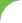 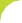 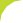 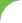 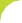 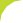 1.- Lee la noticia y contesta a las preguntas siguientes:¿A quién se ha entregado el premio “Aldea Global”?  	-. ¿A qué personas se les concede este premio?  	¿Para qué ha mejorado don Benigno las calles de su localidad?  	2.- Divide en sílabas y rodea la sílaba tónica en cada una de las palabras:Mariposa:	 arbolito:	 lucero:  	aviador:		 Aeronave:		 raíz:  		3.- Según la posición de la sílaba tónica, las palabras pueden ser: 	, 	y  	4.- Agrupa las siguientes palabras según sean agudas, llanas o esdrújulas:reloj, bata, mármol, botón, víveres, lápiz, pirámide, televisión, pincel, puente Agudas:		 Llanas:		 Esdrújulas:  		5.- Pon tilde a las palabras que deban llevarla:Compas		medico	campamento	capataz	sarten	musica lucir	Maria	arbol		americano		algodón		tapiz	aereo6.- Explica por qué se acentúan o no las siguientes palabras:localidad:		 física:		 alcalde:		 fácil:		 recibió:  		 7.- Escribe dos oraciones con la palabra planta. Cada una con un significado distinto:Completa: Las palabras que se escriben igual y pueden tener distintos significados son palabras 	.8.- ¿Cuántos párrafos tiene la noticia de la página anterior, “UN PREMIO A LA SOLIDARIDAD”? 	Escribe la idea central de cada párrafo:9.- Di quién es el emisor y el receptor de las siguientes situaciones comunicativas:Un guardia de tráfico indica a las personas que pueden cruzar la calle.Una chica lee la carta que le ha escrito un amigo.10.- Qué es un diptongo:  	11.- Separa las siguientes palabras en sílabas:verano, había, deseado, único, pueblo, heroico, cancionero, caer, canción12.- Escribe las palabras del ejercicio anterior que tengan diptongo: